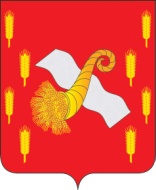 РОССИЙСКАЯ ФЕДЕРАЦИЯОРЛОВСКАЯ ОБЛАСТЬНоводеревеньковский районный Совет народных депутатовпгт. Хомутово, пл. Ленина, 1                                                                                                Тел. (48678)2-13-51РЕШЕНИЕот 04  июня 2015г.                                        №35/3-РСО признании утратившим силу  решенияНоводеревеньковского районного Совета народных депутатов от 25 октября 2011г.№5/5-РС «Об утверждении Положения «О размещении наружной рекламы натерритории Новодеревеньковского района»в новой редакцииВ соответствии с частью 1.2 статьи 17 Федерального закона от 6 октября 2003 года № 131-ФЗ «Об общих принципах организации местного самоуправления в Российской Федерации»,  пунктом 6.1 статьи 26.3 Федерального закона от 6 Октября 1999 года 184-ФЗ «Об общих принципах организации законодательных (представительных) и исполнительных органов государственной власти субъектов Российской Федерации», Законом Орловской области от 10 ноября 2014 года № 1686-03 «О перераспределении полномочий между органами местного самоуправления муниципальных образований Орловской области и органами государственной власти Орловской области», учитывая, что полномочия по выдаче разрешений на установку и эксплуатацию рекламных конструкций на территории муниципальных районов Орловской области, аннулированию таких разрешений, выдаче предписаний о демонтаже самовольно установленных рекламных  конструкций на территории муниципальных районов  Орловской области, осуществляет орган       исполнительной государственной власти Орловской области, Новодеревеньковский районный Совет народных депутатов РЕШИЛ:Признать утратившим силу:- Решение Новодеревеньковского районного Совета народных депутатов от 25 октября 2011г. №5/5-РС «Об утверждении Положения «О размещении наружной рекламы на территории Новодеревеньковского района в новой редакции»;- Решение Новодеревеньковского районного Совета народных депутатов от 28 ноября  2013 года №22/8-РС «О внесении изменений в решение Новодеревеньковского районного Совета народных депутатов от 25 октября 2011 г. №5/5-РС «Об утверждении Положения «О размещении наружной рекламы на территории Новодеревеньковского района» в новой редакции»;- Решение Новодеревеньковского районного Совета народных депутатов от 21 августа 2014 года №27/7-РС «О внесении изменений в решение Новодеревеньковского районного Совета народных депутатов от 25 октября 2011 г. №5/5-РС «Об утверждении Положения «О размещении наружной рекламы на территории Новодеревеньковского района» в новой редакции»;Направить настоящее решение главе района для подписания и опубликования.Председатель  Новодеревеньковского Районного Совета народных депутатов                                     И.А.Емельянова
Глава района                                                                                     С.Н.Медведев